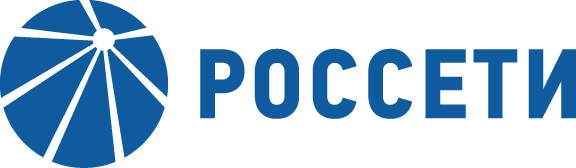 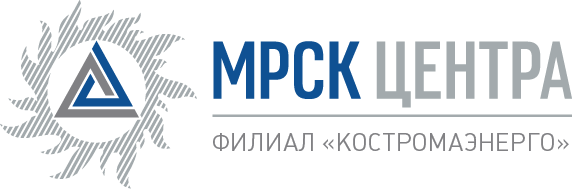 Уведомление №1об изменении условий Извещения (Документации) о проведении запроса цен на право заключения Договора на выполнение работ «под ключ» по проектированию и строительству/реконструкции ЛЭП 6(10)/0,4 кВ для нужд ПАО «МРСК Центра» (филиала «Костромаэнерго»), (опубликовано на официальном сайте Российской Федерации для размещения информации о размещении заказов www.zakupki.gov.ru, на электронной торговой площадке ПАО «Россети» www.b2b-mrsk.ru №1135014 от 22.11.2018 года, а также на официальном сайте ПАО «МРСК Центра» www.mrsk-1.ru  в разделе «Закупки»).Организатор запроса цен филиал ПАО «МРСК Центра» - «Костромаэнерго», расположенный по адресу: РФ, 156961, г. Кострома, проспект Мира, 53, каб. 318, (контактное лицо: Скворцова Татьяна Сергеевна, контактный телефон (4942) 396-055), вносит изменения в Извещение (Документацию) о проведении запроса цен на право заключения Договора на выполнение работ «под ключ» по проектированию и строительству/реконструкции ЛЭП 6(10)/0,4 кВ для нужд ПАО «МРСК Центра» (филиала «Костромаэнерго»).Внести изменения в Извещение (Документацию) о проведении запроса цен и изложить в следующей редакции:Дата окончания подачи заявок: 27.11.2018 12:00Пункт 16 Извещения (Документации) о проведении запроса цен:  «…Дата и время окончания приема Заявок: 12 часов 00 минут «27» ноября 2018 года…» Примечание:По отношению к исходной редакции Извещения (Документации) о проведении запроса цен на право заключения Договора на выполнение работ «под ключ» по проектированию и строительству/реконструкции ЛЭП 6(10)/0,4 кВ для нужд ПАО «МРСК Центра» (филиала «Костромаэнерго») внесены следующие изменения:изменен крайний срок подачи заявок.	В части, не затронутой настоящим уведомлением, Участники руководствуются Извещением (Документацией) о проведении запроса цен на право заключения Договора на выполнение работ «под ключ» по проектированию и строительству/реконструкции ЛЭП 6(10)/0,4 кВ для нужд ПАО «МРСК Центра» (филиала «Костромаэнерго»), (опубликовано на официальном сайте Российской Федерации для размещения информации о размещении заказов www.zakupki.gov.ru, на электронной торговой площадке ПАО «Россети» www.b2b-mrsk.ru  №1135014 от 22.11.2018 года, а также на официальном сайте ПАО «МРСК Центра» www.mrsk-1.ru в разделе «Закупки»).Председатель закупочной комиссии – заместитель генерального директора -директор филиала ПАО «МРСК Центра» -	                «Костромаэнерго»	     А.С. Глебов